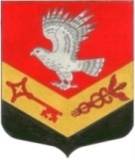 МУНИЦИПАЛЬНОЕ ОБРАЗОВАНИЕ«ЗАНЕВСКОЕ ГОРОДСКОЕ ПОСЕЛЕНИЕ»ВСЕВОЛОЖСКОГО МУНИЦИПАЛЬНОГО РАЙОНАЛЕНИНГРАДСКОЙ ОБЛАСТИСОВЕТ ДЕПУТАТОВ ЧЕТВЕРТОГО СОЗЫВАРЕШЕНИЕ  25.08.2020 года                                                                                          № 53 гп. Янино-1О награждении Почетной грамотой главы  МО «Заневское городское поселение»В соответствии с Положением о Почетной грамоте главы муниципального образования «Заневское городское поселение» Всеволожского муниципального района Ленинградской области, утвержденным решением совета депутатов от 26.09.2018 № 48, совет депутатов принял РЕШЕНИЕ:1. Наградить Почетной грамотой главы муниципального образования «Заневское городское поселение» Всеволожского муниципального района Ленинградской области за особые заслуги перед муниципальным образованием «Заневское городское поселение» Всеволожского муниципального района Ленинградской области в области здравоохранения граждан согласно приложению.2. Решение вступает в силу со дня его подписания. 3. Контроль над исполнением решения возложить на постоянно действующую депутатскую комиссию по экономической политике, бюджету, налогу и инвестициям.   Глава муниципального образования                                     	        В.Е. Кондратьев Приложение к решениюот 25.08.2020 года № 53Список награждаемых Почетной грамотой главы муниципального образования «Заневское городское поселение» Всеволожского муниципального района Ленинградской области:1. Морозова Надежда Михайловна – процедурная медицинская сестра амбулатории Заневский пост ГБУЗ ЛО «Всеволожская КМБ» (гп. Янино-1).2. Иванова Александра Игоревна – фельдшер Центра общей врачебной практики ГБУЗ ЛО «Всеволожская КМБ» (г. Кудрово).3. Сунгатуллина Расимя Габдрашитовна – медрегистратор Центра общей врачебной практики ГБУЗ ЛО «Всеволожская КМБ» (г. Кудрово).4. Тифина Елена Николаевна – регистратор Центра общей врачебной практики ГБУЗ ЛО «Всеволожская КМБ» (г. Кудрово).5. Рятченкова Марина Васильевна – медсестра Центра общей врачебной практики ГБУЗ ЛО «Всеволожская КМБ» (г. Кудрово).